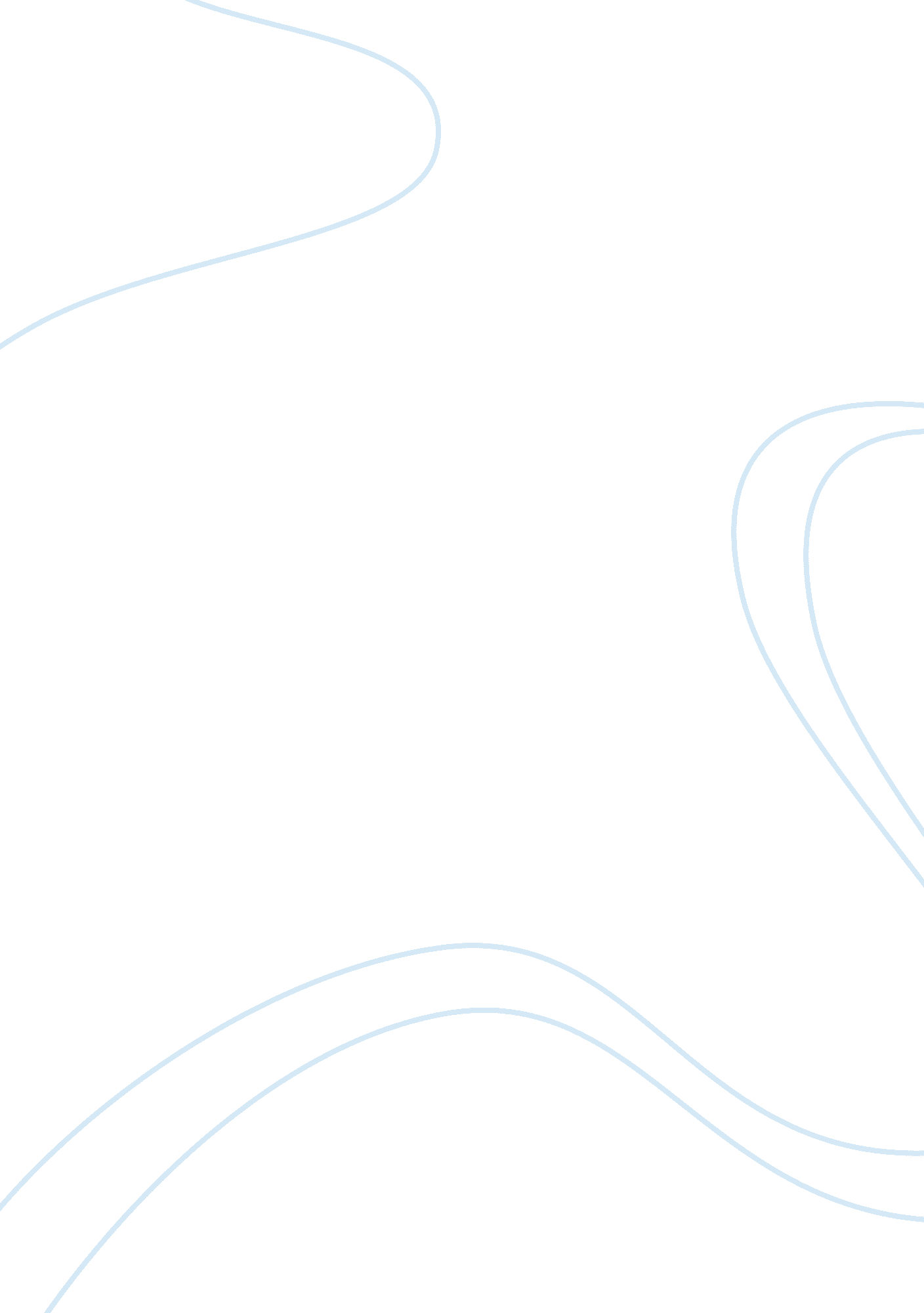 Corrigendum: decreased modulation by the risk level on the brain activation durin...Health & Medicine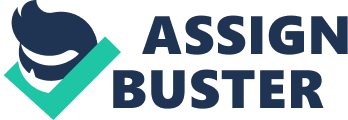 A Corrigendum on 
Decreased modulation by the risk level on the brain activation during decision making in adolescents with internet gaming disorder by Qi, X., Du, X., Yang, Y., Du, G., Gao, P., Zhang, Y., et al. (2015). Front. Behav. Neurosci. 9: 296. doi: 10. 3389/fnbeh. 2015. 00296 In the original article, there was an error. The statement of written informed consent procedures was incorrect because of inappropriate wording. A correction has been made to theMaterials and Methods, subsectionParticipant Selection, paragraph two: “ This study was approved by the Ethical Committee of Tianjin Medical University General Hospital and written informed consent was obtained from all participants or their guardians.” The authors apologize for this error and state that this does not change the scientific conclusions of the article in any way. The original article has been updated. 